ПРОТОКОЛ №заседания комиссии по предупреждению и ликвидации ЧС и ПБ администрации МО «Боханский район» Место проведения: актовый зал в здании администрации муниципального образования «Боханский район» (669311, Иркутская обл., Боханский р-н, ул. Ленина, 83, 1-й этаж).Вел заседание:На заседании присутствовали:Повестка дня:«О готовности сил и средств муниципальных звеньев РСЧС к реагированию и контролю пожарной безопасности в период выходных и праздничных дней с 1 по 9 мая 2016 года».По первому вопросу повестки дня выступили: председатель комиссии по предупреждению и ликвидации чрезвычайных ситуаций и обеспечению пожарной безопасности администрации муниципального образования «Боханский район» (Убугунова С.М.), заместитель главы МО "Бохан" (Гергенова Х.С.), глава администрации МО "Новая Ида" (Иванов М.П.), начальник ТОАЛХ Иркутской области по Кировскому лесничеству (Карнаухов М.А.), заместитель начальника ОНД по УОБО (Сахаров С.А.), ВрИО начальника ПСЧ-44 (по охране п. Бохан) (Халматов А.Г.), заместитель начальника отдела – начальник полиции МО МВД России «Боханский» (Башкатов Д.В.), начальник отдела сельского хозяйства (Григорьев М.М.)Комиссия по предупреждению и ликвидации чрезвычайных ситуаций и обеспечению пожарной безопасности муниципального образования Боханский район решила:По первому вопросу повестки дня:Информацию Главного специалиста ГОЧС и ПБ, секретаря КЧС и ПБ администрации МО «Боханский район» (Кабанов С.В.), главы МО «Александровское» (Прохоров С.И.), главы МО «Середкино» (Середкина И.А.), главы МО «Тараса» (Таряшинов), главы МО «Буреть» (Ткач А.С.), начальника ТОАЛХ Иркутской области по Кировскому лесничеству (Карнаухов М.А.), ВрИО начальника ПСЧ-44 (по охране п. Бохан) (Халматов А.Г.), заместителя начальника ОНД по УОБО (Сахаров С.А.), и начальника отдела сельского хозяйства МО «Боханский район» (Григорьев М.А.) принять к сведению.Рекомендовать главам сельских поселений:Продолжить патрулирование населенных пунктов составом маневренно-патрульных и патрульных групп;Продолжить проведение встреч и сходов с населением, на которых разъяснять правила пожарной безопасности, распространять памятки и листовки на противопожарную тематику;Содержать в постоянной готовности силы и средства для тушения пожаров.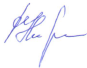 УТВЕРЖДАЮПервый заместитель мэра,председатель комиссии по предупреждению и ликвидации чрезвычайных ситуаций и обеспечению пожарной безопасности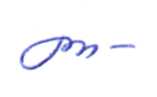 С.М. УбугуноваС.М. Убугунова«29»апреляапреля2016года29 апреля 2016 годаВремя: 10:00п. Бохан- Убугунова Софья Михайловна – первый заместитель мэра, председатель комиссии по предупреждению и ликвидации чрезвычайных ситуаций и обеспечению пожарной безопасности администрации муниципального образования «Боханский район».Председатель комиссии:Председатель комиссии:Убугунова Софья МихайловнаПервый заместитель мэра администрации муниципального образования «Боханский районЗаместители председателя комиссии:Заместители председателя комиссии:Гагарин Сергей ИвановичЗаместитель мэра по ЖКХ и КСХалматов Андрей ГеннадьевичВрИО начальника ПСЧ-44 (по Охране п. Бохан)Секретарь комиссии:Секретарь комиссии:Кабанов Степан ВладимировичГлавный специалист ГО ЧС и ПБ администрации муниципального образования «Боханский район»Члены комиссии:Члены комиссии:Баглаева Елена АлександровнаГлава администрации МО «Укыр»Батюрова Вера АлексеевнаГлава администрации МО «Шаралдай»Башкатов Дмитрий ВикторовичЗаместитель начальника отдела – начальник полиции МО МВД России «Боханский»Григорьев Михаил МаксимовичНачальник отдела сельского хозяйстваИванов Виталий ВасильевичНачальник ОКС администрации МО «Боханский район»Иванов Максим Петрович Глава администрации МО «Новая Ида»Карнаухов Михаил АнатольевичДиректор ТОАЛХ «Кировское лесничество»Каталкин Иван НиколаевичДиректор МУП «Заря»Кустов Сергей ГавриловичНачальник ОГБУ «Боханская станция по борьбе с болезнями животных»Малинкина Татьяна АлексеевнаВедущий специалист по торговле администрации МО «Боханский район»Мунхоева Дарима ЧимитдоржиевнаНачальник УО администрации МО «Боханский район»Мячина Галина ВасильевнаНачальник отдела по УМИ администрации МО «Боханский район»Нефедьев Сергей НиколаевичГлава администрации МО «Олонки»Прохоров Сергей ИвановичГлава администрации МО «Александровское»Пушкарева Татьяна СергеевнаГлава администрации МО «Казачье»Сахаров Степан АлександровичЗаместитель начальника отдела надзорной деятельности УОБО майор внутренней службыСкоробогатова Марина ВладимировнаГлава администрации МО «Тихоновка»Таряшинов Алексей МихайловичГлава администрации МО «Тараса»Ткач Александр СергеевичГлава администрации МО «Буреть»Улаханова Анна ИннокентьевнаГлава администрации МО «Хохорск»Халтакшинова Инна ОлеговнаНачальник отдела культуры администрации МО «Боханский район»Чикулева Тамара СпиридоновнаГлава администрации МО «Бохан»Приглашенные:Приглашенные:Миронова Анна ДмитриевнаПомощник прокурора Боханского районаПрисутствующие:Присутствующие:Гергенова Халга СанджиевнаЗаместитель главы администрации МО «Бохан»«О готовности сил и средств муниципальных звеньев РСЧС к реагированию и контролю пожарной безопасности в период выходных и праздничных дней с 1 по 9 мая 2016 года»«О готовности сил и средств муниципальных звеньев РСЧС к реагированию и контролю пожарной безопасности в период выходных и праздничных дней с 1 по 9 мая 2016 года»Докладчики:Председатель КЧС и ПБ администрации МО «Боханский район»Убугунова Софья МихайловнаСодокладчики:Главы сельских поселений;Начальник ТОАЛХ Иркутской области по Кировскому лесничествуКарнаухов Михаил Анатольевич;ВрИО начальника ПСЧ-44 (по охране п. Бохан)Халматов Андрей Геннадьевич;Заместитель начальника ОНД по УОБОСахаров Степан Александрович;Заместитель начальника отдела – начальник полиции МО МВД России «Боханский»Башкатов Д.В.;Начальник отдела сельского хозяйства МО «Боханский район» Григорьев Михаил Максимович;Главный специалист ГО ЧС и ПБ, секретарь комиссииС.В. Кабанов